4th Term Poems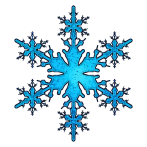 Snowflakes-by David McCordSometime this winter if you goTo walk in soft new falling snowWhen flakes are big and come down slowTo settle on your sleeve as brightAs stars that couldn't wait for night,You won't know what you have in sight -Another world - unless you bringA magnifying glass. This thingWe call a snowflake is the kingOf crystals.  Do you like surprise?Examine him three times his size:At first you won't believe your eyes.Stars look alike, but flakes do not:No two the same in all the lotThat you will get in any spotYou chance to be, for every oneCome spinning through the sky has noneBut his own window-wings of sun:Joints, points, and crosses.  What could makeSuch lacework with no crack or break?In billions, billions, no mistake?Sleepy Harry-by Kate Greenaway“I do not like to go to bed,” Sleepy little Harry said;“Go, naughty Betty, go away,I will not come at all, I say!”Oh, silly child!  What is he saying!As if he could be always playing!Then, Betty, you must come and carryThis very foolish little Harry.The little birds are better taught,They go to roosting when they ought;And all the ducks, and fowls, you know,They went to bed an hour ago.The little beggar in the street,Who wanders with his naked feet,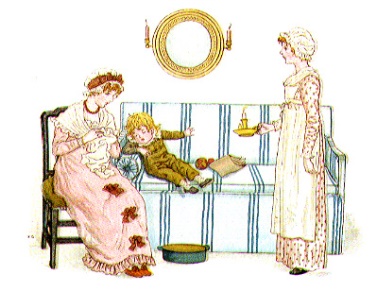 And has not where to lay his head,Oh, he’d be glad to go to bed. 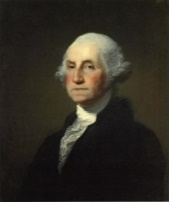 Washington-by Nancy Byrd Turner He played by the river when he was young, He raced with rabbits along the hills, He fished for minnows, and climbed and swung, And hooted back at the whippoorwills. Strong and slender and tall he grew-- And then, one morning, the bugles blew. Over the hills the summons came, Over the river's shining rim. He said that the bugles called his name, He knew that his country needed him, And he answered, "Coming!" and marched away For many a night and many a day. Perhaps when the marches were hot and long He'd think of the river flowing by Or, camping under the winter sky, Would hear the whippoorwill's far-off song. Boy or soldier, in peace or strife, He loved  all his life! Lincoln-by Nancy Byrd TurnerThere was a boy of other days,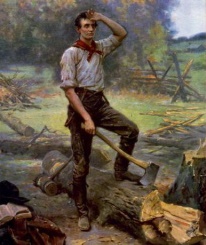 A quiet, awkward, earnest lad,Who trudged long weary miles to getA book on which his heart was set-And then no candle had!He was too poor to buy a lampBut very wise in woodmen's ways.He gathered seasoned bough and stem,And crisping leaf, and kindled them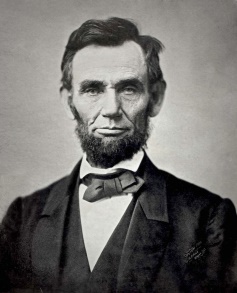 Into a ruddy blaze.Then as he lay full length and read,The firelight flickered on his face,And etched his shadow on the gloom,And made a picture in the room,In that most humble place.The hard years came, the hard years went,But gentle, brave, and strong of will,He met them all. And when todayWe see his pictured face, we say,"There's light upon it still."Jimmy Jet and His TV Set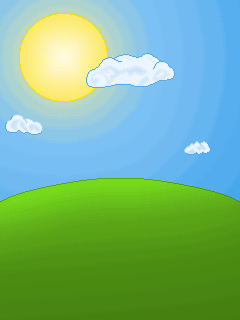 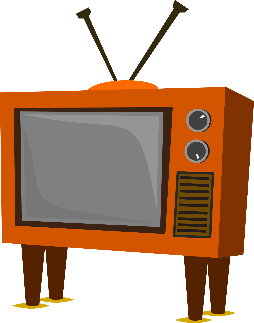 -by Shel SilversteinI’ll tell you the story of Jimmy Jet –And you know what I tell you is true.He loved to watch his TV setAlmost as much as you.He watched all day, he watched all night‘Till he grew pale and lean,From “The Early Show” to “The Late Late Show”And all the shows between.He watched till his eyes were frozen wide,And his bottom grew into his chair.And his chin turned into a tuning dial,And antennae grew out of his hair.And his brains turned into TV tubes,And his face to a TV screen.And two knobs saying “VERT.” and “HORIZ.”Grew where his ears had been.And he grew a plug that looked like a tailSo we plugged in little Jim.And now instead of him watching TVWe all sit around and watch him.The Little Hill-by Harry BehnWindy shadows raceOver a hilly placeI know, a sunny place,	A secret place.It's not so far away,I go there every day,Every bright windy day	I go there to play.Over the garden wallI climb and jump and fallInto weeds by the wall,	And then I crawlAs quiet as can beUnder a hollow treeWhere once a bumble bee	Bumbled at me.Then still, so very stillThrough shade I go untilI see my little hill	Sunny and still.Up through the pleasant sunUp to the top I runHigher than everyone	Under the sun,High up until I seeOver the tallest tree,Over town to the sea,	The blue sea. . .Here no one ever goesBecause here nothing grows,Only weeds and wild rose,	And no one knowsHidden by woods and vineFar up in the sun shineThis little hill is mine,	This hill is mine.94-100 = A86-93 = B77-85 = C69-76 = D69 or below = Redo poem